Tržaška cesta 21, 1000 Ljubljana	T: 01 478 18 01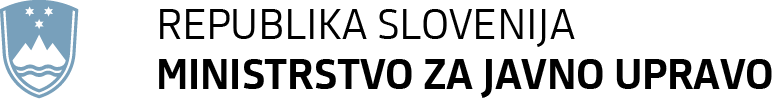 	F: 01 478 83 31	E: gp.mju@gov.si	www.mju.gov.siPRILOGA 1: Predlog sklepa Vlade RSNa podlagi petega odstavka 31. člena Zakona o izvrševanju proračunov Republike Slovenije za leti 2022 in 2023 (Uradni list RS, št. 187/21 in 206/21 – ZDUPŠOP) je Vlada Republike Slovenije na ……..….. seji dne ………… sprejela naslednjiSKLEPV veljavnem Načrtu razvojnih programov 2022-2025 se, skladno s priloženo tabelo, spremeni izhodiščna vrednost in trajanje projekta št. 3130-17-0033 z nazivom »Nakup, ureditev prostorov in selitev UE Ruše«.                                                                                            mag. Janja Garvas Hočevar                                                                                            v. d. generalnega sekretarjaSklep prejmejo:Ministrstvo za javno upravo,Ministrstvo za finance,Generalni sekretariat Vlade Republike Slovenije, Sektor za podporo dela KAZI. Številka: 352-12/2016/185Številka: 352-12/2016/185Ljubljana, 7. 4. 2022Ljubljana, 7. 4. 2022GENERALNI SEKRETARIAT VLADE REPUBLIKE SLOVENIJEGp.gs@gov.siGENERALNI SEKRETARIAT VLADE REPUBLIKE SLOVENIJEGp.gs@gov.siZADEVA: Sprememba izhodiščne vrednosti projekta in trajanja projekta št. 3130-17-0033 z nazivom »Nakup, ureditev prostorov in selitev UE Ruše« - predlog za obravnavoZADEVA: Sprememba izhodiščne vrednosti projekta in trajanja projekta št. 3130-17-0033 z nazivom »Nakup, ureditev prostorov in selitev UE Ruše« - predlog za obravnavoZADEVA: Sprememba izhodiščne vrednosti projekta in trajanja projekta št. 3130-17-0033 z nazivom »Nakup, ureditev prostorov in selitev UE Ruše« - predlog za obravnavoZADEVA: Sprememba izhodiščne vrednosti projekta in trajanja projekta št. 3130-17-0033 z nazivom »Nakup, ureditev prostorov in selitev UE Ruše« - predlog za obravnavo1. Predlog sklepov vlade:1. Predlog sklepov vlade:1. Predlog sklepov vlade:1. Predlog sklepov vlade:Na podlagi petega odstavka 31. člena Zakona o izvrševanju proračunov Republike Slovenije za leti 2022 in 2023 (Uradni list RS, št. 187/21 in 206/21 – ZDUPŠOP) je Vlada Republike Slovenije na ……..….. seji dne ………… sprejela naslednjiSKLEPV veljavnem Načrtu razvojnih programov 2022-2025 se, skladno s priloženo tabelo, spremeni izhodiščna vrednost in trajanje projekta št. 3130-17-0033 z nazivom »Nakup, ureditev prostorov in selitev UE Ruše«.                                                                                            mag. Janja Garvas Hočevar                                                                                            v. d. generalnega sekretarjaSklep prejmejo:Ministrstvo za javno upravo,Ministrstvo za finance,Generalni sekretariat Vlade Republike Slovenije, Sektor za podporo dela KAZI. Na podlagi petega odstavka 31. člena Zakona o izvrševanju proračunov Republike Slovenije za leti 2022 in 2023 (Uradni list RS, št. 187/21 in 206/21 – ZDUPŠOP) je Vlada Republike Slovenije na ……..….. seji dne ………… sprejela naslednjiSKLEPV veljavnem Načrtu razvojnih programov 2022-2025 se, skladno s priloženo tabelo, spremeni izhodiščna vrednost in trajanje projekta št. 3130-17-0033 z nazivom »Nakup, ureditev prostorov in selitev UE Ruše«.                                                                                            mag. Janja Garvas Hočevar                                                                                            v. d. generalnega sekretarjaSklep prejmejo:Ministrstvo za javno upravo,Ministrstvo za finance,Generalni sekretariat Vlade Republike Slovenije, Sektor za podporo dela KAZI. Na podlagi petega odstavka 31. člena Zakona o izvrševanju proračunov Republike Slovenije za leti 2022 in 2023 (Uradni list RS, št. 187/21 in 206/21 – ZDUPŠOP) je Vlada Republike Slovenije na ……..….. seji dne ………… sprejela naslednjiSKLEPV veljavnem Načrtu razvojnih programov 2022-2025 se, skladno s priloženo tabelo, spremeni izhodiščna vrednost in trajanje projekta št. 3130-17-0033 z nazivom »Nakup, ureditev prostorov in selitev UE Ruše«.                                                                                            mag. Janja Garvas Hočevar                                                                                            v. d. generalnega sekretarjaSklep prejmejo:Ministrstvo za javno upravo,Ministrstvo za finance,Generalni sekretariat Vlade Republike Slovenije, Sektor za podporo dela KAZI. Na podlagi petega odstavka 31. člena Zakona o izvrševanju proračunov Republike Slovenije za leti 2022 in 2023 (Uradni list RS, št. 187/21 in 206/21 – ZDUPŠOP) je Vlada Republike Slovenije na ……..….. seji dne ………… sprejela naslednjiSKLEPV veljavnem Načrtu razvojnih programov 2022-2025 se, skladno s priloženo tabelo, spremeni izhodiščna vrednost in trajanje projekta št. 3130-17-0033 z nazivom »Nakup, ureditev prostorov in selitev UE Ruše«.                                                                                            mag. Janja Garvas Hočevar                                                                                            v. d. generalnega sekretarjaSklep prejmejo:Ministrstvo za javno upravo,Ministrstvo za finance,Generalni sekretariat Vlade Republike Slovenije, Sektor za podporo dela KAZI. 2. Predlog za obravnavo predloga zakona po nujnem ali skrajšanem postopku v državnem zboru z obrazložitvijo razlogov:2. Predlog za obravnavo predloga zakona po nujnem ali skrajšanem postopku v državnem zboru z obrazložitvijo razlogov:2. Predlog za obravnavo predloga zakona po nujnem ali skrajšanem postopku v državnem zboru z obrazložitvijo razlogov:2. Predlog za obravnavo predloga zakona po nujnem ali skrajšanem postopku v državnem zboru z obrazložitvijo razlogov:////3.a Osebe, odgovorne za strokovno pripravo in usklajenost gradiva:3.a Osebe, odgovorne za strokovno pripravo in usklajenost gradiva:3.a Osebe, odgovorne za strokovno pripravo in usklajenost gradiva:3.a Osebe, odgovorne za strokovno pripravo in usklajenost gradiva:Maja Pogačar, generalna direktorica, Direktorata za stvarno premoženjeTanja Pihlar, vodja Sektorja za investicije v Direktoratu za stvarno premoženjeRoman Šuštaršič, višji svetovalec v Direktoratu za stvarno premoženje Maja Pogačar, generalna direktorica, Direktorata za stvarno premoženjeTanja Pihlar, vodja Sektorja za investicije v Direktoratu za stvarno premoženjeRoman Šuštaršič, višji svetovalec v Direktoratu za stvarno premoženje Maja Pogačar, generalna direktorica, Direktorata za stvarno premoženjeTanja Pihlar, vodja Sektorja za investicije v Direktoratu za stvarno premoženjeRoman Šuštaršič, višji svetovalec v Direktoratu za stvarno premoženje Maja Pogačar, generalna direktorica, Direktorata za stvarno premoženjeTanja Pihlar, vodja Sektorja za investicije v Direktoratu za stvarno premoženjeRoman Šuštaršič, višji svetovalec v Direktoratu za stvarno premoženje 3.b Zunanji strokovnjaki, ki so sodelovali pri pripravi dela ali celotnega gradiva:3.b Zunanji strokovnjaki, ki so sodelovali pri pripravi dela ali celotnega gradiva:3.b Zunanji strokovnjaki, ki so sodelovali pri pripravi dela ali celotnega gradiva:3.b Zunanji strokovnjaki, ki so sodelovali pri pripravi dela ali celotnega gradiva:////4. Predstavniki vlade, ki bodo sodelovali pri delu državnega zbora:4. Predstavniki vlade, ki bodo sodelovali pri delu državnega zbora:4. Predstavniki vlade, ki bodo sodelovali pri delu državnega zbora:4. Predstavniki vlade, ki bodo sodelovali pri delu državnega zbora:Boštjan Koritnik, minister za javno upravoBoštjan Koritnik, minister za javno upravoBoštjan Koritnik, minister za javno upravoBoštjan Koritnik, minister za javno upravo5. Kratek povzetek gradiva:5. Kratek povzetek gradiva:5. Kratek povzetek gradiva:5. Kratek povzetek gradiva:Upravna enota Ruše trenutno posluje v prostorih na Kolodvorski 9, Ruše. Objekt je bil zgrajen leta 1982 in je delno v najemu (39,55%), delno pa v uporabi po 103. členu ZUpr (60,45%). Vse od leta 2010 je Upravna enota Ruše edini uporabnik objekta. Objekt ne omogoča več primernih delovnih pogojev ob visokih obratovalnih stroških.Namen investicije je zagotovitev trajne rešitve prostorskih potreb, potrebnih za poslovanje Upravne enote Ruše v prostorih v lasti RS.V investicijski in projektni dokumentacij izdelani od junija 2016 do aprila 2018 se je kot najustreznejša pokazala varianta z nakupom objekta v sklopu trgovskega centra Ruše.Razlogi za novelacijo investicijskega programa so časovni zamik začetka gradnje zaradi kasnejše pridobitve gradbenega dovoljenja, dejanska zakasnitev je bila 2 leti od vloge za gradbeno dovoljenje, ki je bila vložena avgusta 2019, do prejema GD v mesecu avgustu 2021, kateremu je sledila izdelava PZI projektne dokumentacije.Ocenjena vrednost izvedbe projekta znaša 2.499.814,31 EUR z DDV. Do leta 2022 je bilo v okviru projekta že realizirano 363.281,11 EUR sredstev, in sicer: v letu 2017 je bil za trajno rešitev prostorske problematike Upravne enote Ruše izveden nakup nedokončanih prostorov na Mariborski 31, Ruše v višini 237.900,00 EUR z DDV;v letu 2021 je bil izveden nakup 20 parkirnih mest, ki jih je bilo potrebno zagotoviti pred izdajo gradbenega dovoljenja in so predstavljali pogoj za dokončno realizacijo investicije, v višini 112.789,00 EUR z DDV; za stroške izdelave projektne dokumentacije v višini 52.777,63 EUR z DDV inza plačilo komunalnega prispevka v višini 4.462,86 EUR.Za izvedbo investicije celovite prenove poslovnih prostorov v letu 2022 so predvidena sredstva v višini 712.042,73 EUR. Od tega je na projektu že zagotovljenih 404.224,89 EUR, razlika v višini 307.817,84 EUR pa se bo zagotovila iz evidenčnega projekta (šifra NRP 3130-21-0015), iz integralne proračunske postavke 153384 - Investicije in investicijsko vzdrževanje za potrebe državnih organov. Za leto 2023 so predvidena sredstva v višini 1.424.490,47 EUR, od tega je na projektu že zagotovljenih 205.000,00 EUR, razlika v višini 1.219.490,47 EUR pa se bo zagotovila iz evidenčnega projekta (šifra NRP 3130-21-0015), iz integralne proračunske postavke 153384 - Investicije in investicijsko vzdrževanje za potrebe državnih organov.  Zaradi spremenjenih okoliščin, ki so ponovno povzročile zamik projekta ter povečanja investicijske vrednosti, je bila izdelana novelacija (novelacija 2) investicijskega programa, v katerem je upoštevana tudi rokovna prilagoditev, s čimer se bo planirana izvedba v letu 2019 zamaknila v leti 2022 in 2023.Razlogi za povečanje izhodiščne vrednosti projekta so predvsem v tem, da je predhodni znesek temeljil na izdelanem IDP, kar je predstavljalo le osnovno razdelitev stroškov zlasti z namenom izbire najprimernejše variante nove lokacije za Upravno enoto Ruše (ali Mariborska 31 ali obnova objekta Kolodvorska 9), ocena stroška je bila zelo pavšalna, skopa, brez natančnejših tehničnih rešitev za posamezna področja.K dvigu cene precej prispeva tudi povečanje cen na trgu ter dodatni posegi na strehi objekta zaradi njene celovitejše sanacije in dodatne izolacije.Upravna enota Ruše trenutno posluje v prostorih na Kolodvorski 9, Ruše. Objekt je bil zgrajen leta 1982 in je delno v najemu (39,55%), delno pa v uporabi po 103. členu ZUpr (60,45%). Vse od leta 2010 je Upravna enota Ruše edini uporabnik objekta. Objekt ne omogoča več primernih delovnih pogojev ob visokih obratovalnih stroških.Namen investicije je zagotovitev trajne rešitve prostorskih potreb, potrebnih za poslovanje Upravne enote Ruše v prostorih v lasti RS.V investicijski in projektni dokumentacij izdelani od junija 2016 do aprila 2018 se je kot najustreznejša pokazala varianta z nakupom objekta v sklopu trgovskega centra Ruše.Razlogi za novelacijo investicijskega programa so časovni zamik začetka gradnje zaradi kasnejše pridobitve gradbenega dovoljenja, dejanska zakasnitev je bila 2 leti od vloge za gradbeno dovoljenje, ki je bila vložena avgusta 2019, do prejema GD v mesecu avgustu 2021, kateremu je sledila izdelava PZI projektne dokumentacije.Ocenjena vrednost izvedbe projekta znaša 2.499.814,31 EUR z DDV. Do leta 2022 je bilo v okviru projekta že realizirano 363.281,11 EUR sredstev, in sicer: v letu 2017 je bil za trajno rešitev prostorske problematike Upravne enote Ruše izveden nakup nedokončanih prostorov na Mariborski 31, Ruše v višini 237.900,00 EUR z DDV;v letu 2021 je bil izveden nakup 20 parkirnih mest, ki jih je bilo potrebno zagotoviti pred izdajo gradbenega dovoljenja in so predstavljali pogoj za dokončno realizacijo investicije, v višini 112.789,00 EUR z DDV; za stroške izdelave projektne dokumentacije v višini 52.777,63 EUR z DDV inza plačilo komunalnega prispevka v višini 4.462,86 EUR.Za izvedbo investicije celovite prenove poslovnih prostorov v letu 2022 so predvidena sredstva v višini 712.042,73 EUR. Od tega je na projektu že zagotovljenih 404.224,89 EUR, razlika v višini 307.817,84 EUR pa se bo zagotovila iz evidenčnega projekta (šifra NRP 3130-21-0015), iz integralne proračunske postavke 153384 - Investicije in investicijsko vzdrževanje za potrebe državnih organov. Za leto 2023 so predvidena sredstva v višini 1.424.490,47 EUR, od tega je na projektu že zagotovljenih 205.000,00 EUR, razlika v višini 1.219.490,47 EUR pa se bo zagotovila iz evidenčnega projekta (šifra NRP 3130-21-0015), iz integralne proračunske postavke 153384 - Investicije in investicijsko vzdrževanje za potrebe državnih organov.  Zaradi spremenjenih okoliščin, ki so ponovno povzročile zamik projekta ter povečanja investicijske vrednosti, je bila izdelana novelacija (novelacija 2) investicijskega programa, v katerem je upoštevana tudi rokovna prilagoditev, s čimer se bo planirana izvedba v letu 2019 zamaknila v leti 2022 in 2023.Razlogi za povečanje izhodiščne vrednosti projekta so predvsem v tem, da je predhodni znesek temeljil na izdelanem IDP, kar je predstavljalo le osnovno razdelitev stroškov zlasti z namenom izbire najprimernejše variante nove lokacije za Upravno enoto Ruše (ali Mariborska 31 ali obnova objekta Kolodvorska 9), ocena stroška je bila zelo pavšalna, skopa, brez natančnejših tehničnih rešitev za posamezna področja.K dvigu cene precej prispeva tudi povečanje cen na trgu ter dodatni posegi na strehi objekta zaradi njene celovitejše sanacije in dodatne izolacije.Upravna enota Ruše trenutno posluje v prostorih na Kolodvorski 9, Ruše. Objekt je bil zgrajen leta 1982 in je delno v najemu (39,55%), delno pa v uporabi po 103. členu ZUpr (60,45%). Vse od leta 2010 je Upravna enota Ruše edini uporabnik objekta. Objekt ne omogoča več primernih delovnih pogojev ob visokih obratovalnih stroških.Namen investicije je zagotovitev trajne rešitve prostorskih potreb, potrebnih za poslovanje Upravne enote Ruše v prostorih v lasti RS.V investicijski in projektni dokumentacij izdelani od junija 2016 do aprila 2018 se je kot najustreznejša pokazala varianta z nakupom objekta v sklopu trgovskega centra Ruše.Razlogi za novelacijo investicijskega programa so časovni zamik začetka gradnje zaradi kasnejše pridobitve gradbenega dovoljenja, dejanska zakasnitev je bila 2 leti od vloge za gradbeno dovoljenje, ki je bila vložena avgusta 2019, do prejema GD v mesecu avgustu 2021, kateremu je sledila izdelava PZI projektne dokumentacije.Ocenjena vrednost izvedbe projekta znaša 2.499.814,31 EUR z DDV. Do leta 2022 je bilo v okviru projekta že realizirano 363.281,11 EUR sredstev, in sicer: v letu 2017 je bil za trajno rešitev prostorske problematike Upravne enote Ruše izveden nakup nedokončanih prostorov na Mariborski 31, Ruše v višini 237.900,00 EUR z DDV;v letu 2021 je bil izveden nakup 20 parkirnih mest, ki jih je bilo potrebno zagotoviti pred izdajo gradbenega dovoljenja in so predstavljali pogoj za dokončno realizacijo investicije, v višini 112.789,00 EUR z DDV; za stroške izdelave projektne dokumentacije v višini 52.777,63 EUR z DDV inza plačilo komunalnega prispevka v višini 4.462,86 EUR.Za izvedbo investicije celovite prenove poslovnih prostorov v letu 2022 so predvidena sredstva v višini 712.042,73 EUR. Od tega je na projektu že zagotovljenih 404.224,89 EUR, razlika v višini 307.817,84 EUR pa se bo zagotovila iz evidenčnega projekta (šifra NRP 3130-21-0015), iz integralne proračunske postavke 153384 - Investicije in investicijsko vzdrževanje za potrebe državnih organov. Za leto 2023 so predvidena sredstva v višini 1.424.490,47 EUR, od tega je na projektu že zagotovljenih 205.000,00 EUR, razlika v višini 1.219.490,47 EUR pa se bo zagotovila iz evidenčnega projekta (šifra NRP 3130-21-0015), iz integralne proračunske postavke 153384 - Investicije in investicijsko vzdrževanje za potrebe državnih organov.  Zaradi spremenjenih okoliščin, ki so ponovno povzročile zamik projekta ter povečanja investicijske vrednosti, je bila izdelana novelacija (novelacija 2) investicijskega programa, v katerem je upoštevana tudi rokovna prilagoditev, s čimer se bo planirana izvedba v letu 2019 zamaknila v leti 2022 in 2023.Razlogi za povečanje izhodiščne vrednosti projekta so predvsem v tem, da je predhodni znesek temeljil na izdelanem IDP, kar je predstavljalo le osnovno razdelitev stroškov zlasti z namenom izbire najprimernejše variante nove lokacije za Upravno enoto Ruše (ali Mariborska 31 ali obnova objekta Kolodvorska 9), ocena stroška je bila zelo pavšalna, skopa, brez natančnejših tehničnih rešitev za posamezna področja.K dvigu cene precej prispeva tudi povečanje cen na trgu ter dodatni posegi na strehi objekta zaradi njene celovitejše sanacije in dodatne izolacije.Upravna enota Ruše trenutno posluje v prostorih na Kolodvorski 9, Ruše. Objekt je bil zgrajen leta 1982 in je delno v najemu (39,55%), delno pa v uporabi po 103. členu ZUpr (60,45%). Vse od leta 2010 je Upravna enota Ruše edini uporabnik objekta. Objekt ne omogoča več primernih delovnih pogojev ob visokih obratovalnih stroških.Namen investicije je zagotovitev trajne rešitve prostorskih potreb, potrebnih za poslovanje Upravne enote Ruše v prostorih v lasti RS.V investicijski in projektni dokumentacij izdelani od junija 2016 do aprila 2018 se je kot najustreznejša pokazala varianta z nakupom objekta v sklopu trgovskega centra Ruše.Razlogi za novelacijo investicijskega programa so časovni zamik začetka gradnje zaradi kasnejše pridobitve gradbenega dovoljenja, dejanska zakasnitev je bila 2 leti od vloge za gradbeno dovoljenje, ki je bila vložena avgusta 2019, do prejema GD v mesecu avgustu 2021, kateremu je sledila izdelava PZI projektne dokumentacije.Ocenjena vrednost izvedbe projekta znaša 2.499.814,31 EUR z DDV. Do leta 2022 je bilo v okviru projekta že realizirano 363.281,11 EUR sredstev, in sicer: v letu 2017 je bil za trajno rešitev prostorske problematike Upravne enote Ruše izveden nakup nedokončanih prostorov na Mariborski 31, Ruše v višini 237.900,00 EUR z DDV;v letu 2021 je bil izveden nakup 20 parkirnih mest, ki jih je bilo potrebno zagotoviti pred izdajo gradbenega dovoljenja in so predstavljali pogoj za dokončno realizacijo investicije, v višini 112.789,00 EUR z DDV; za stroške izdelave projektne dokumentacije v višini 52.777,63 EUR z DDV inza plačilo komunalnega prispevka v višini 4.462,86 EUR.Za izvedbo investicije celovite prenove poslovnih prostorov v letu 2022 so predvidena sredstva v višini 712.042,73 EUR. Od tega je na projektu že zagotovljenih 404.224,89 EUR, razlika v višini 307.817,84 EUR pa se bo zagotovila iz evidenčnega projekta (šifra NRP 3130-21-0015), iz integralne proračunske postavke 153384 - Investicije in investicijsko vzdrževanje za potrebe državnih organov. Za leto 2023 so predvidena sredstva v višini 1.424.490,47 EUR, od tega je na projektu že zagotovljenih 205.000,00 EUR, razlika v višini 1.219.490,47 EUR pa se bo zagotovila iz evidenčnega projekta (šifra NRP 3130-21-0015), iz integralne proračunske postavke 153384 - Investicije in investicijsko vzdrževanje za potrebe državnih organov.  Zaradi spremenjenih okoliščin, ki so ponovno povzročile zamik projekta ter povečanja investicijske vrednosti, je bila izdelana novelacija (novelacija 2) investicijskega programa, v katerem je upoštevana tudi rokovna prilagoditev, s čimer se bo planirana izvedba v letu 2019 zamaknila v leti 2022 in 2023.Razlogi za povečanje izhodiščne vrednosti projekta so predvsem v tem, da je predhodni znesek temeljil na izdelanem IDP, kar je predstavljalo le osnovno razdelitev stroškov zlasti z namenom izbire najprimernejše variante nove lokacije za Upravno enoto Ruše (ali Mariborska 31 ali obnova objekta Kolodvorska 9), ocena stroška je bila zelo pavšalna, skopa, brez natančnejših tehničnih rešitev za posamezna področja.K dvigu cene precej prispeva tudi povečanje cen na trgu ter dodatni posegi na strehi objekta zaradi njene celovitejše sanacije in dodatne izolacije.6. Presoja posledic za:6. Presoja posledic za:6. Presoja posledic za:6. Presoja posledic za:a)javnofinančna sredstva nad 40.000 EUR v tekočem in naslednjih treh letihjavnofinančna sredstva nad 40.000 EUR v tekočem in naslednjih treh letihDA/NEb)usklajenost slovenskega pravnega reda s pravnim redom Evropske unijeusklajenost slovenskega pravnega reda s pravnim redom Evropske unijeDA/NEc)administrativne poslediceadministrativne poslediceDA/NEč)gospodarstvo, zlasti mala in srednja podjetja ter konkurenčnost podjetijgospodarstvo, zlasti mala in srednja podjetja ter konkurenčnost podjetijDA/NEd)okolje, vključno s prostorskimi in varstvenimi vidikiokolje, vključno s prostorskimi in varstvenimi vidikiDA/NEe)socialno področjesocialno področjeDA/NEf)dokumente razvojnega načrtovanja:nacionalne dokumente razvojnega načrtovanjarazvojne politike na ravni programov po strukturi razvojne klasifikacije programskega proračunarazvojne dokumente Evropske unije in mednarodnih organizacijdokumente razvojnega načrtovanja:nacionalne dokumente razvojnega načrtovanjarazvojne politike na ravni programov po strukturi razvojne klasifikacije programskega proračunarazvojne dokumente Evropske unije in mednarodnih organizacijDA/NE7.a Predstavitev ocene finančnih posledic nad 40.000 EUR:(Samo če izberete DA pod točko 6.a.)Finančne posledice za državni proračun bodo v okviru celotnega projekta v višini 2.499.814,31 EUR z DDV, ki se bodo zagotovila na proračunskih postavkah MJU.7.a Predstavitev ocene finančnih posledic nad 40.000 EUR:(Samo če izberete DA pod točko 6.a.)Finančne posledice za državni proračun bodo v okviru celotnega projekta v višini 2.499.814,31 EUR z DDV, ki se bodo zagotovila na proračunskih postavkah MJU.7.a Predstavitev ocene finančnih posledic nad 40.000 EUR:(Samo če izberete DA pod točko 6.a.)Finančne posledice za državni proračun bodo v okviru celotnega projekta v višini 2.499.814,31 EUR z DDV, ki se bodo zagotovila na proračunskih postavkah MJU.7.a Predstavitev ocene finančnih posledic nad 40.000 EUR:(Samo če izberete DA pod točko 6.a.)Finančne posledice za državni proračun bodo v okviru celotnega projekta v višini 2.499.814,31 EUR z DDV, ki se bodo zagotovila na proračunskih postavkah MJU.I. Ocena finančnih posledic, ki niso načrtovane v sprejetem proračunuI. Ocena finančnih posledic, ki niso načrtovane v sprejetem proračunuI. Ocena finančnih posledic, ki niso načrtovane v sprejetem proračunuI. Ocena finančnih posledic, ki niso načrtovane v sprejetem proračunuI. Ocena finančnih posledic, ki niso načrtovane v sprejetem proračunuTekoče leto (t)t + 1t + 2t + 3Predvideno povečanje (+) ali zmanjšanje (–) prihodkov državnega proračuna Predvideno povečanje (+) ali zmanjšanje (–) prihodkov občinskih proračunov Predvideno povečanje (+) ali zmanjšanje (–) odhodkov državnega proračuna Predvideno povečanje (+) ali zmanjšanje (–) odhodkov občinskih proračunovPredvideno povečanje (+) ali zmanjšanje (–) obveznosti za druga javnofinančna sredstvaII. Finančne posledice za državni proračunII. Finančne posledice za državni proračunII. Finančne posledice za državni proračunII. Finančne posledice za državni proračunII. Finančne posledice za državni proračunII. Finančne posledice za državni proračunII.a Pravice porabe za izvedbo predlaganih rešitev so zagotovljene:II.a Pravice porabe za izvedbo predlaganih rešitev so zagotovljene:II.a Pravice porabe za izvedbo predlaganih rešitev so zagotovljene:II.a Pravice porabe za izvedbo predlaganih rešitev so zagotovljene:II.a Pravice porabe za izvedbo predlaganih rešitev so zagotovljene:II.a Pravice porabe za izvedbo predlaganih rešitev so zagotovljene:Ime proračunskega uporabnika Šifra in naziv ukrepa, projektaŠifra in naziv proračunske postavkeZnesek za tekoče leto (t)Znesek za tekoče leto (t)Znesek za t + 1MJU3130-17-0033 Nakup, ureditev prostorov in selitev UE Ruše153384 Investicije in investicijsko vzdrževanje za potrebe DO346.168,14 EUR346.168,14 EUR205.000,00 EURMJU3130-17-0033 Nakup, ureditev prostorov in selitev UE Ruše153411 Nepremičnine - sredstva od prodaje državnega premoženja58.056,75 EUR58.056,75 EUR0,00 EURSKUPAJSKUPAJSKUPAJ404.224,89 EUR404.224,89 EUR205.000,00 EURII.b Manjkajoče pravice porabe bodo zagotovljene s prerazporeditvijo:II.b Manjkajoče pravice porabe bodo zagotovljene s prerazporeditvijo:II.b Manjkajoče pravice porabe bodo zagotovljene s prerazporeditvijo:II.b Manjkajoče pravice porabe bodo zagotovljene s prerazporeditvijo:II.b Manjkajoče pravice porabe bodo zagotovljene s prerazporeditvijo:II.b Manjkajoče pravice porabe bodo zagotovljene s prerazporeditvijo:Ime proračunskega uporabnika Šifra in naziv ukrepa, projektaŠifra in naziv proračunske postavke Znesek za tekoče leto (t)Znesek za tekoče leto (t)Znesek za t + 1 MJUEvidenčni projekt: 3130-21-0015 - Investicije in investicijsko vzdrževanje objektov153384 Investicije in investicijsko vzdrževanje za potrebe DO307.817,84 EUR307.817,84 EUR1.219.490,47 EURSKUPAJSKUPAJSKUPAJ307.817,84 EUR307.817,84 EUR1.219.490,47 EURII.c Načrtovana nadomestitev zmanjšanih prihodkov in povečanih odhodkov proračuna:II.c Načrtovana nadomestitev zmanjšanih prihodkov in povečanih odhodkov proračuna:II.c Načrtovana nadomestitev zmanjšanih prihodkov in povečanih odhodkov proračuna:II.c Načrtovana nadomestitev zmanjšanih prihodkov in povečanih odhodkov proračuna:II.c Načrtovana nadomestitev zmanjšanih prihodkov in povečanih odhodkov proračuna:II.c Načrtovana nadomestitev zmanjšanih prihodkov in povečanih odhodkov proračuna:Novi prihodkiNovi prihodkiZnesek za tekoče leto (t)Znesek za t + 1Znesek za t + 1Znesek za t + 1//////SKUPAJSKUPAJ0,00 EUR0,00 EUR0,00 EUR0,00 EUROBRAZLOŽITEV:Ocena finančnih posledic, ki niso načrtovane v sprejetem proračunuV zvezi s predlaganim vladnim gradivom se navedejo predvidene spremembe (povečanje, zmanjšanje):prihodkov državnega proračuna in občinskih proračunov,odhodkov državnega proračuna, ki niso načrtovani na ukrepih oziroma projektih sprejetih proračunov,obveznosti za druga javnofinančna sredstva (drugi viri), ki niso načrtovana na ukrepih oziroma projektih sprejetih proračunov.Finančne posledice za državni proračunPrikazane morajo biti finančne posledice za državni proračun, ki so na proračunskih postavkah načrtovane v dinamiki projektov oziroma ukrepov:II.a Pravice porabe za izvedbo predlaganih rešitev so zagotovljene:Navedejo se proračunski uporabnik, ki financira projekt oziroma ukrep; projekt oziroma ukrep, s katerim se bodo dosegli cilji vladnega gradiva, in proračunske postavke (kot proračunski vir financiranja), na katerih so v celoti ali delno zagotovljene pravice porabe (v tem primeru je nujna povezava s točko II.b). Pri uvrstitvi novega projekta oziroma ukrepa v načrt razvojnih programov se navedejo:proračunski uporabnik, ki bo financiral novi projekt oziroma ukrep,projekt oziroma ukrep, s katerim se bodo dosegli cilji vladnega gradiva, in proračunske postavke.Za zagotovitev pravic porabe na proračunskih postavkah, s katerih se bo financiral novi projekt oziroma ukrep, je treba izpolniti tudi točko II.b, saj je za novi projekt oziroma ukrep mogoče zagotoviti pravice porabe le s prerazporeditvijo s proračunskih postavk, s katerih se financirajo že sprejeti oziroma veljavni projekti in ukrepi.II.b Manjkajoče pravice porabe bodo zagotovljene s prerazporeditvijo:Navedejo se proračunski uporabniki, sprejeti (veljavni) ukrepi oziroma projekti, ki jih proračunski uporabnik izvaja, in proračunske postavke tega proračunskega uporabnika, ki so v dinamiki teh projektov oziroma ukrepov ter s katerih se bodo s prerazporeditvijo zagotovile pravice porabe za dodatne aktivnosti pri obstoječih projektih oziroma ukrepih ali novih projektih oziroma ukrepih, navedenih v točki II.a.II.c Načrtovana nadomestitev zmanjšanih prihodkov in povečanih odhodkov proračuna:Če se povečani odhodki (pravice porabe) ne bodo zagotovili tako, kot je določeno v točkah II.a in II.b, je povečanje odhodkov in izdatkov proračuna mogoče na podlagi zakona, ki ureja izvrševanje državnega proračuna (npr. priliv namenskih sredstev EU). Ukrepanje ob zmanjšanju prihodkov in prejemkov proračuna je določeno z zakonom, ki ureja javne finance, in zakonom, ki ureja izvrševanje državnega proračuna.OBRAZLOŽITEV:Ocena finančnih posledic, ki niso načrtovane v sprejetem proračunuV zvezi s predlaganim vladnim gradivom se navedejo predvidene spremembe (povečanje, zmanjšanje):prihodkov državnega proračuna in občinskih proračunov,odhodkov državnega proračuna, ki niso načrtovani na ukrepih oziroma projektih sprejetih proračunov,obveznosti za druga javnofinančna sredstva (drugi viri), ki niso načrtovana na ukrepih oziroma projektih sprejetih proračunov.Finančne posledice za državni proračunPrikazane morajo biti finančne posledice za državni proračun, ki so na proračunskih postavkah načrtovane v dinamiki projektov oziroma ukrepov:II.a Pravice porabe za izvedbo predlaganih rešitev so zagotovljene:Navedejo se proračunski uporabnik, ki financira projekt oziroma ukrep; projekt oziroma ukrep, s katerim se bodo dosegli cilji vladnega gradiva, in proračunske postavke (kot proračunski vir financiranja), na katerih so v celoti ali delno zagotovljene pravice porabe (v tem primeru je nujna povezava s točko II.b). Pri uvrstitvi novega projekta oziroma ukrepa v načrt razvojnih programov se navedejo:proračunski uporabnik, ki bo financiral novi projekt oziroma ukrep,projekt oziroma ukrep, s katerim se bodo dosegli cilji vladnega gradiva, in proračunske postavke.Za zagotovitev pravic porabe na proračunskih postavkah, s katerih se bo financiral novi projekt oziroma ukrep, je treba izpolniti tudi točko II.b, saj je za novi projekt oziroma ukrep mogoče zagotoviti pravice porabe le s prerazporeditvijo s proračunskih postavk, s katerih se financirajo že sprejeti oziroma veljavni projekti in ukrepi.II.b Manjkajoče pravice porabe bodo zagotovljene s prerazporeditvijo:Navedejo se proračunski uporabniki, sprejeti (veljavni) ukrepi oziroma projekti, ki jih proračunski uporabnik izvaja, in proračunske postavke tega proračunskega uporabnika, ki so v dinamiki teh projektov oziroma ukrepov ter s katerih se bodo s prerazporeditvijo zagotovile pravice porabe za dodatne aktivnosti pri obstoječih projektih oziroma ukrepih ali novih projektih oziroma ukrepih, navedenih v točki II.a.II.c Načrtovana nadomestitev zmanjšanih prihodkov in povečanih odhodkov proračuna:Če se povečani odhodki (pravice porabe) ne bodo zagotovili tako, kot je določeno v točkah II.a in II.b, je povečanje odhodkov in izdatkov proračuna mogoče na podlagi zakona, ki ureja izvrševanje državnega proračuna (npr. priliv namenskih sredstev EU). Ukrepanje ob zmanjšanju prihodkov in prejemkov proračuna je določeno z zakonom, ki ureja javne finance, in zakonom, ki ureja izvrševanje državnega proračuna.OBRAZLOŽITEV:Ocena finančnih posledic, ki niso načrtovane v sprejetem proračunuV zvezi s predlaganim vladnim gradivom se navedejo predvidene spremembe (povečanje, zmanjšanje):prihodkov državnega proračuna in občinskih proračunov,odhodkov državnega proračuna, ki niso načrtovani na ukrepih oziroma projektih sprejetih proračunov,obveznosti za druga javnofinančna sredstva (drugi viri), ki niso načrtovana na ukrepih oziroma projektih sprejetih proračunov.Finančne posledice za državni proračunPrikazane morajo biti finančne posledice za državni proračun, ki so na proračunskih postavkah načrtovane v dinamiki projektov oziroma ukrepov:II.a Pravice porabe za izvedbo predlaganih rešitev so zagotovljene:Navedejo se proračunski uporabnik, ki financira projekt oziroma ukrep; projekt oziroma ukrep, s katerim se bodo dosegli cilji vladnega gradiva, in proračunske postavke (kot proračunski vir financiranja), na katerih so v celoti ali delno zagotovljene pravice porabe (v tem primeru je nujna povezava s točko II.b). Pri uvrstitvi novega projekta oziroma ukrepa v načrt razvojnih programov se navedejo:proračunski uporabnik, ki bo financiral novi projekt oziroma ukrep,projekt oziroma ukrep, s katerim se bodo dosegli cilji vladnega gradiva, in proračunske postavke.Za zagotovitev pravic porabe na proračunskih postavkah, s katerih se bo financiral novi projekt oziroma ukrep, je treba izpolniti tudi točko II.b, saj je za novi projekt oziroma ukrep mogoče zagotoviti pravice porabe le s prerazporeditvijo s proračunskih postavk, s katerih se financirajo že sprejeti oziroma veljavni projekti in ukrepi.II.b Manjkajoče pravice porabe bodo zagotovljene s prerazporeditvijo:Navedejo se proračunski uporabniki, sprejeti (veljavni) ukrepi oziroma projekti, ki jih proračunski uporabnik izvaja, in proračunske postavke tega proračunskega uporabnika, ki so v dinamiki teh projektov oziroma ukrepov ter s katerih se bodo s prerazporeditvijo zagotovile pravice porabe za dodatne aktivnosti pri obstoječih projektih oziroma ukrepih ali novih projektih oziroma ukrepih, navedenih v točki II.a.II.c Načrtovana nadomestitev zmanjšanih prihodkov in povečanih odhodkov proračuna:Če se povečani odhodki (pravice porabe) ne bodo zagotovili tako, kot je določeno v točkah II.a in II.b, je povečanje odhodkov in izdatkov proračuna mogoče na podlagi zakona, ki ureja izvrševanje državnega proračuna (npr. priliv namenskih sredstev EU). Ukrepanje ob zmanjšanju prihodkov in prejemkov proračuna je določeno z zakonom, ki ureja javne finance, in zakonom, ki ureja izvrševanje državnega proračuna.OBRAZLOŽITEV:Ocena finančnih posledic, ki niso načrtovane v sprejetem proračunuV zvezi s predlaganim vladnim gradivom se navedejo predvidene spremembe (povečanje, zmanjšanje):prihodkov državnega proračuna in občinskih proračunov,odhodkov državnega proračuna, ki niso načrtovani na ukrepih oziroma projektih sprejetih proračunov,obveznosti za druga javnofinančna sredstva (drugi viri), ki niso načrtovana na ukrepih oziroma projektih sprejetih proračunov.Finančne posledice za državni proračunPrikazane morajo biti finančne posledice za državni proračun, ki so na proračunskih postavkah načrtovane v dinamiki projektov oziroma ukrepov:II.a Pravice porabe za izvedbo predlaganih rešitev so zagotovljene:Navedejo se proračunski uporabnik, ki financira projekt oziroma ukrep; projekt oziroma ukrep, s katerim se bodo dosegli cilji vladnega gradiva, in proračunske postavke (kot proračunski vir financiranja), na katerih so v celoti ali delno zagotovljene pravice porabe (v tem primeru je nujna povezava s točko II.b). Pri uvrstitvi novega projekta oziroma ukrepa v načrt razvojnih programov se navedejo:proračunski uporabnik, ki bo financiral novi projekt oziroma ukrep,projekt oziroma ukrep, s katerim se bodo dosegli cilji vladnega gradiva, in proračunske postavke.Za zagotovitev pravic porabe na proračunskih postavkah, s katerih se bo financiral novi projekt oziroma ukrep, je treba izpolniti tudi točko II.b, saj je za novi projekt oziroma ukrep mogoče zagotoviti pravice porabe le s prerazporeditvijo s proračunskih postavk, s katerih se financirajo že sprejeti oziroma veljavni projekti in ukrepi.II.b Manjkajoče pravice porabe bodo zagotovljene s prerazporeditvijo:Navedejo se proračunski uporabniki, sprejeti (veljavni) ukrepi oziroma projekti, ki jih proračunski uporabnik izvaja, in proračunske postavke tega proračunskega uporabnika, ki so v dinamiki teh projektov oziroma ukrepov ter s katerih se bodo s prerazporeditvijo zagotovile pravice porabe za dodatne aktivnosti pri obstoječih projektih oziroma ukrepih ali novih projektih oziroma ukrepih, navedenih v točki II.a.II.c Načrtovana nadomestitev zmanjšanih prihodkov in povečanih odhodkov proračuna:Če se povečani odhodki (pravice porabe) ne bodo zagotovili tako, kot je določeno v točkah II.a in II.b, je povečanje odhodkov in izdatkov proračuna mogoče na podlagi zakona, ki ureja izvrševanje državnega proračuna (npr. priliv namenskih sredstev EU). Ukrepanje ob zmanjšanju prihodkov in prejemkov proračuna je določeno z zakonom, ki ureja javne finance, in zakonom, ki ureja izvrševanje državnega proračuna.OBRAZLOŽITEV:Ocena finančnih posledic, ki niso načrtovane v sprejetem proračunuV zvezi s predlaganim vladnim gradivom se navedejo predvidene spremembe (povečanje, zmanjšanje):prihodkov državnega proračuna in občinskih proračunov,odhodkov državnega proračuna, ki niso načrtovani na ukrepih oziroma projektih sprejetih proračunov,obveznosti za druga javnofinančna sredstva (drugi viri), ki niso načrtovana na ukrepih oziroma projektih sprejetih proračunov.Finančne posledice za državni proračunPrikazane morajo biti finančne posledice za državni proračun, ki so na proračunskih postavkah načrtovane v dinamiki projektov oziroma ukrepov:II.a Pravice porabe za izvedbo predlaganih rešitev so zagotovljene:Navedejo se proračunski uporabnik, ki financira projekt oziroma ukrep; projekt oziroma ukrep, s katerim se bodo dosegli cilji vladnega gradiva, in proračunske postavke (kot proračunski vir financiranja), na katerih so v celoti ali delno zagotovljene pravice porabe (v tem primeru je nujna povezava s točko II.b). Pri uvrstitvi novega projekta oziroma ukrepa v načrt razvojnih programov se navedejo:proračunski uporabnik, ki bo financiral novi projekt oziroma ukrep,projekt oziroma ukrep, s katerim se bodo dosegli cilji vladnega gradiva, in proračunske postavke.Za zagotovitev pravic porabe na proračunskih postavkah, s katerih se bo financiral novi projekt oziroma ukrep, je treba izpolniti tudi točko II.b, saj je za novi projekt oziroma ukrep mogoče zagotoviti pravice porabe le s prerazporeditvijo s proračunskih postavk, s katerih se financirajo že sprejeti oziroma veljavni projekti in ukrepi.II.b Manjkajoče pravice porabe bodo zagotovljene s prerazporeditvijo:Navedejo se proračunski uporabniki, sprejeti (veljavni) ukrepi oziroma projekti, ki jih proračunski uporabnik izvaja, in proračunske postavke tega proračunskega uporabnika, ki so v dinamiki teh projektov oziroma ukrepov ter s katerih se bodo s prerazporeditvijo zagotovile pravice porabe za dodatne aktivnosti pri obstoječih projektih oziroma ukrepih ali novih projektih oziroma ukrepih, navedenih v točki II.a.II.c Načrtovana nadomestitev zmanjšanih prihodkov in povečanih odhodkov proračuna:Če se povečani odhodki (pravice porabe) ne bodo zagotovili tako, kot je določeno v točkah II.a in II.b, je povečanje odhodkov in izdatkov proračuna mogoče na podlagi zakona, ki ureja izvrševanje državnega proračuna (npr. priliv namenskih sredstev EU). Ukrepanje ob zmanjšanju prihodkov in prejemkov proračuna je določeno z zakonom, ki ureja javne finance, in zakonom, ki ureja izvrševanje državnega proračuna.OBRAZLOŽITEV:Ocena finančnih posledic, ki niso načrtovane v sprejetem proračunuV zvezi s predlaganim vladnim gradivom se navedejo predvidene spremembe (povečanje, zmanjšanje):prihodkov državnega proračuna in občinskih proračunov,odhodkov državnega proračuna, ki niso načrtovani na ukrepih oziroma projektih sprejetih proračunov,obveznosti za druga javnofinančna sredstva (drugi viri), ki niso načrtovana na ukrepih oziroma projektih sprejetih proračunov.Finančne posledice za državni proračunPrikazane morajo biti finančne posledice za državni proračun, ki so na proračunskih postavkah načrtovane v dinamiki projektov oziroma ukrepov:II.a Pravice porabe za izvedbo predlaganih rešitev so zagotovljene:Navedejo se proračunski uporabnik, ki financira projekt oziroma ukrep; projekt oziroma ukrep, s katerim se bodo dosegli cilji vladnega gradiva, in proračunske postavke (kot proračunski vir financiranja), na katerih so v celoti ali delno zagotovljene pravice porabe (v tem primeru je nujna povezava s točko II.b). Pri uvrstitvi novega projekta oziroma ukrepa v načrt razvojnih programov se navedejo:proračunski uporabnik, ki bo financiral novi projekt oziroma ukrep,projekt oziroma ukrep, s katerim se bodo dosegli cilji vladnega gradiva, in proračunske postavke.Za zagotovitev pravic porabe na proračunskih postavkah, s katerih se bo financiral novi projekt oziroma ukrep, je treba izpolniti tudi točko II.b, saj je za novi projekt oziroma ukrep mogoče zagotoviti pravice porabe le s prerazporeditvijo s proračunskih postavk, s katerih se financirajo že sprejeti oziroma veljavni projekti in ukrepi.II.b Manjkajoče pravice porabe bodo zagotovljene s prerazporeditvijo:Navedejo se proračunski uporabniki, sprejeti (veljavni) ukrepi oziroma projekti, ki jih proračunski uporabnik izvaja, in proračunske postavke tega proračunskega uporabnika, ki so v dinamiki teh projektov oziroma ukrepov ter s katerih se bodo s prerazporeditvijo zagotovile pravice porabe za dodatne aktivnosti pri obstoječih projektih oziroma ukrepih ali novih projektih oziroma ukrepih, navedenih v točki II.a.II.c Načrtovana nadomestitev zmanjšanih prihodkov in povečanih odhodkov proračuna:Če se povečani odhodki (pravice porabe) ne bodo zagotovili tako, kot je določeno v točkah II.a in II.b, je povečanje odhodkov in izdatkov proračuna mogoče na podlagi zakona, ki ureja izvrševanje državnega proračuna (npr. priliv namenskih sredstev EU). Ukrepanje ob zmanjšanju prihodkov in prejemkov proračuna je določeno z zakonom, ki ureja javne finance, in zakonom, ki ureja izvrševanje državnega proračuna.7.b Predstavitev ocene finančnih posledic pod 40.000 EUR:(Samo če izberete NE pod točko 6.a.)Kratka obrazložitev/7.b Predstavitev ocene finančnih posledic pod 40.000 EUR:(Samo če izberete NE pod točko 6.a.)Kratka obrazložitev/7.b Predstavitev ocene finančnih posledic pod 40.000 EUR:(Samo če izberete NE pod točko 6.a.)Kratka obrazložitev/7.b Predstavitev ocene finančnih posledic pod 40.000 EUR:(Samo če izberete NE pod točko 6.a.)Kratka obrazložitev/7.b Predstavitev ocene finančnih posledic pod 40.000 EUR:(Samo če izberete NE pod točko 6.a.)Kratka obrazložitev/7.b Predstavitev ocene finančnih posledic pod 40.000 EUR:(Samo če izberete NE pod točko 6.a.)Kratka obrazložitev/8. Predstavitev sodelovanja z združenji občin:8. Predstavitev sodelovanja z združenji občin:8. Predstavitev sodelovanja z združenji občin:8. Predstavitev sodelovanja z združenji občin:8. Predstavitev sodelovanja z združenji občin:8. Predstavitev sodelovanja z združenji občin:Vsebina predloženega gradiva (predpisa) vpliva na:pristojnosti občin,delovanje občin,financiranje občin.Vsebina predloženega gradiva (predpisa) vpliva na:pristojnosti občin,delovanje občin,financiranje občin.Vsebina predloženega gradiva (predpisa) vpliva na:pristojnosti občin,delovanje občin,financiranje občin.Vsebina predloženega gradiva (predpisa) vpliva na:pristojnosti občin,delovanje občin,financiranje občin.DA/NEDA/NEGradivo (predpis) je bilo poslano v mnenje: Skupnosti občin Slovenije SOS: DA/NEZdruženju občin Slovenije ZOS: DA/NEZdruženju mestnih občin Slovenije ZMOS: DA/NEPredlogi in pripombe združenj so bili upoštevani:v celoti,večinoma,delno,niso bili upoštevani.Bistveni predlogi in pripombe, ki niso bili upoštevani.Gradivo (predpis) je bilo poslano v mnenje: Skupnosti občin Slovenije SOS: DA/NEZdruženju občin Slovenije ZOS: DA/NEZdruženju mestnih občin Slovenije ZMOS: DA/NEPredlogi in pripombe združenj so bili upoštevani:v celoti,večinoma,delno,niso bili upoštevani.Bistveni predlogi in pripombe, ki niso bili upoštevani.Gradivo (predpis) je bilo poslano v mnenje: Skupnosti občin Slovenije SOS: DA/NEZdruženju občin Slovenije ZOS: DA/NEZdruženju mestnih občin Slovenije ZMOS: DA/NEPredlogi in pripombe združenj so bili upoštevani:v celoti,večinoma,delno,niso bili upoštevani.Bistveni predlogi in pripombe, ki niso bili upoštevani.Gradivo (predpis) je bilo poslano v mnenje: Skupnosti občin Slovenije SOS: DA/NEZdruženju občin Slovenije ZOS: DA/NEZdruženju mestnih občin Slovenije ZMOS: DA/NEPredlogi in pripombe združenj so bili upoštevani:v celoti,večinoma,delno,niso bili upoštevani.Bistveni predlogi in pripombe, ki niso bili upoštevani.Gradivo (predpis) je bilo poslano v mnenje: Skupnosti občin Slovenije SOS: DA/NEZdruženju občin Slovenije ZOS: DA/NEZdruženju mestnih občin Slovenije ZMOS: DA/NEPredlogi in pripombe združenj so bili upoštevani:v celoti,večinoma,delno,niso bili upoštevani.Bistveni predlogi in pripombe, ki niso bili upoštevani.Gradivo (predpis) je bilo poslano v mnenje: Skupnosti občin Slovenije SOS: DA/NEZdruženju občin Slovenije ZOS: DA/NEZdruženju mestnih občin Slovenije ZMOS: DA/NEPredlogi in pripombe združenj so bili upoštevani:v celoti,večinoma,delno,niso bili upoštevani.Bistveni predlogi in pripombe, ki niso bili upoštevani.9. Predstavitev sodelovanja javnosti:9. Predstavitev sodelovanja javnosti:9. Predstavitev sodelovanja javnosti:9. Predstavitev sodelovanja javnosti:9. Predstavitev sodelovanja javnosti:9. Predstavitev sodelovanja javnosti:Gradivo je bilo predhodno objavljeno na spletni strani predlagatelja:Gradivo je bilo predhodno objavljeno na spletni strani predlagatelja:Gradivo je bilo predhodno objavljeno na spletni strani predlagatelja:Gradivo je bilo predhodno objavljeno na spletni strani predlagatelja:DA/NEDA/NESodelovanje javnosti je izključeno na podlagi 7. odstavka 9.člena Poslovnika Vlade Republike Slovenije.  Sodelovanje javnosti je izključeno na podlagi 7. odstavka 9.člena Poslovnika Vlade Republike Slovenije.  Sodelovanje javnosti je izključeno na podlagi 7. odstavka 9.člena Poslovnika Vlade Republike Slovenije.  Sodelovanje javnosti je izključeno na podlagi 7. odstavka 9.člena Poslovnika Vlade Republike Slovenije.  Sodelovanje javnosti je izključeno na podlagi 7. odstavka 9.člena Poslovnika Vlade Republike Slovenije.  Sodelovanje javnosti je izključeno na podlagi 7. odstavka 9.člena Poslovnika Vlade Republike Slovenije.  (Če je odgovor DA, navedite:)/(Če je odgovor DA, navedite:)/(Če je odgovor DA, navedite:)/(Če je odgovor DA, navedite:)/(Če je odgovor DA, navedite:)/(Če je odgovor DA, navedite:)/10. Pri pripravi gradiva so bile upoštevane zahteve iz Resolucije o normativni dejavnosti:10. Pri pripravi gradiva so bile upoštevane zahteve iz Resolucije o normativni dejavnosti:10. Pri pripravi gradiva so bile upoštevane zahteve iz Resolucije o normativni dejavnosti:10. Pri pripravi gradiva so bile upoštevane zahteve iz Resolucije o normativni dejavnosti:DA/NEDA/NE11. Gradivo je uvrščeno v delovni program vlade:11. Gradivo je uvrščeno v delovni program vlade:11. Gradivo je uvrščeno v delovni program vlade:11. Gradivo je uvrščeno v delovni program vlade:DA/NEDA/NEPODPIS PREDLAGATELJA:               Boštjan KORITNIK                                                                     MINISTERPriloge:Priloga 1: Predlog sklepa Vlade RS Priloga 2: Podatki o izvedbi notranjih postopkov pred odločitvijo na seji vladePriloga 3: ObrazložitevPODPIS PREDLAGATELJA:               Boštjan KORITNIK                                                                     MINISTERPriloge:Priloga 1: Predlog sklepa Vlade RS Priloga 2: Podatki o izvedbi notranjih postopkov pred odločitvijo na seji vladePriloga 3: ObrazložitevPODPIS PREDLAGATELJA:               Boštjan KORITNIK                                                                     MINISTERPriloge:Priloga 1: Predlog sklepa Vlade RS Priloga 2: Podatki o izvedbi notranjih postopkov pred odločitvijo na seji vladePriloga 3: ObrazložitevPODPIS PREDLAGATELJA:               Boštjan KORITNIK                                                                     MINISTERPriloge:Priloga 1: Predlog sklepa Vlade RS Priloga 2: Podatki o izvedbi notranjih postopkov pred odločitvijo na seji vladePriloga 3: ObrazložitevPODPIS PREDLAGATELJA:               Boštjan KORITNIK                                                                     MINISTERPriloge:Priloga 1: Predlog sklepa Vlade RS Priloga 2: Podatki o izvedbi notranjih postopkov pred odločitvijo na seji vladePriloga 3: ObrazložitevPODPIS PREDLAGATELJA:               Boštjan KORITNIK                                                                     MINISTERPriloge:Priloga 1: Predlog sklepa Vlade RS Priloga 2: Podatki o izvedbi notranjih postopkov pred odločitvijo na seji vladePriloga 3: ObrazložitevPRILOGA 3: ObrazložitevSprememba izhodiščne vrednosti projekta št. 3130-17-0033 z nazivom »Nakup, ureditev prostorov in selitev UE Ruše«Upravna enota Ruše trenutno posluje v prostorih na Kolodvorski 9, Ruše. Objekt je bil zgrajen leta 1982 in je delno v najemu (39,55%), delno pa v uporabi po 103. členu ZUpr (60,45%). Vse od leta 2010, ko se je iz objekta izselila občinska uprava, je Upravna enota Ruše edini uporabnik objekta. Objekt ne omogoča več primernih delovnih pogojev ob visokih obratovalnih stroških.Namen investicije je zagotovitev trajne rešitve prostorskih potreb, potrebnih za poslovanje Upravne enote Ruše v prostorih, ki so v lasti RS in v upravljanju MJU, ki omogočajo delovne pogoje, varne za uporabo in zdravje zaposlenih in strank, ustrezen nivo energetske učinkovitosti ter racionalnost stroškov vzdrževanja in obratovanja poslovnih prostorov. V DIIP investicijski dokumentaciji, izdelani na MJU v juniju 2016, se je obravnavalo več variant, kot najugodnejši sta se pokazali le dve in sicer A: obnova prostorov na sedanji lokaciji Kolodvorska 9 ter B: nakup in prenova prostorov na lokaciji Mariborska 31. V začetku leta 2017 se je pri zunanjem izvajalcu naročil nov DIIP z zgoraj navedenima variantama ter IP v dveh fazah. Po pregledu prve faze IP je strokovna komisija naročnika ugotovila, da je potrebno naročiti ustrezno projektno dokumentacijo (IDP), ki bo bolj podrobno opredelila vse stroške projekta in sicer za obe varianti. Po izdelavi IDP se je naredila druga faza IP. Na osnovi potrjenega IP s strani strokovne komisije naročnika, se je opravil nakup objekta v sklopu trgovsko hotelskega centra na naslovu Mariborska 31, Ruše. Aprila 2018 se je naredila novelacija IP zaradi časovne zamaknitve končanja projekta v leto 2019 ter zaradi povečanje vrednosti celotnega projekta za več kot 20%.Del objekta, ki ga je kupilo MJU in kamor se bo preselila UE Ruše, se nahaja v trgovsko hotelskem objektu v kraju Ruše. Zaradi druge namembnosti prostorov bo edina sprememba obstoječega stanja nova zunanja stena, z drugačnimi rastri oken. Vsa oprema bo nova: strojne in elektro instalacije, pisarniška oprema, informacijski sistem ter potrebna oprema za varstvo pred požarom, sistem varovanja objekta, razsvetljava, sanitarije za stranke in zaposlene.Stroški so se povečali zaradi večjega obsega opreme prostorov, kot je sprejemna pisarna, ločene sanitarije za stranke in zaposlene, pisarniška oprema, čajna kuhinja, ter zaradi meril in opremljenosti prostorov JU, ureditve vhodov v objekt, z zunanjo ureditvijo zgornje ploščadi med novimi prostori Upravne enote Ruše ter hotelom. Nadalje pa tudi zaradi večjega obsega ter nepredvidenih del pri izvedbi gradbeno obrtniških del, kot je ogrevanje, prezračevanje in hlajenje prostorov. Zaradi spremenjenih okoliščin, ki so ponovno povzročile zamik projekta ter povečanje investicijske vrednosti, je bila izdelana novelacija (novelacija 2) investicijskega programa v katerem je upoštevana:rokovna prilagoditev: časovni zamik začetka gradnje zaradi zapletov pri pridobivanju gradbenega dovoljenja (pridobitev le-tega v 2 letih od oddaje vloge za pridobitev gradbenega dovoljenja, potrebna pridobivanja soglasij, pogojen odkup parkirnih mest) ter posledično bistvenega zamika pri začetku izdelave PZI projektne dokumentacije, s čimer se bo planirana izvedba v letu 2019 zamaknila v leti 2022 in 2023,vrednost investicije: višja vrednost investicije, ki temelji na dodelani PZI projektni dokumentaciji (predhodna ocena je temeljila le na okvirnih idejnih rešitvah, pavšalne oziroma skope rešitve brez natančnejših tehničnih rešitev za posamezna področja), v sklopu katere so, poleg temeljitejše razdelave potrebnih posegov, upoštevani tudi nekateri dodatni posegi (npr. dodatni posegi na strehi objekta – celovitejša obnova, posegi na fasadi – prilagoditev odprtin zaradi trenutno neustreznega rastra oken za pisarniško dejavnost itd.), hkrati je prišlo v vmesnem obdobju do bistvenih sprememb na trgu (podražitve materiala in dela), za potrebe pridobitve gradbenega dovoljenja je bilo potrebno izvesti odkup parkirnih mest, kar prvotno ni bilo predvideno, na tej osnovi se je vrednost investicije povečala za več kot 50%,dinamika in višina financiranja po letih: zaradi nove višje vrednosti investicije in zamaknitve terminskega plana je prilagojena tudi dinamika in višina financiranja po letih,finančna in ekonomska analiza ter analiza občutljivosti: zaradi spremenjene dinamike in virov financiranja po letih je posledično prilagojena tudi finančna in ekonomska analiza ter analiza občutljivosti.Za potrebe ureditve prostorov na lokaciji je bilo potrebno izdelati ustrezno projektno dokumentacijo. V okviru PZI je bila tudi ocenjena vrednost GOI del in nove opreme.Ocenjena vrednost projekta št. 3130-17-0033, z nazivom »Nakup, ureditev prostorov in selitev UE Ruše« znaša 2.499.814,31 EUR. Do leta 2022 je bilo v okviru projekta že realizirano 363.281,11 EUR sredstev. Ministrstvo za javno upravo v letu 2022 za izvedbo projekta načrtuje sredstva v višini 712.042,73 EUR. Od tega je na projektu že zagotovljenih 404.224,89 EUR, razlika v višini 307.817,84 EUR pa se bo zagotovila iz evidenčnega projekta (šifra NRP 3130-21-0015). Za leto 2023 je predvidena višina sredstev 1.424.490,47 EUR, od tega je na projektu že zagotovljenih 205.000,00 EUR sredstev, razlika v višini 1.219.490,47 EUR pa se bo zagotovila iz evidenčnega projekta (šifra NRP 3130-21-0015).  